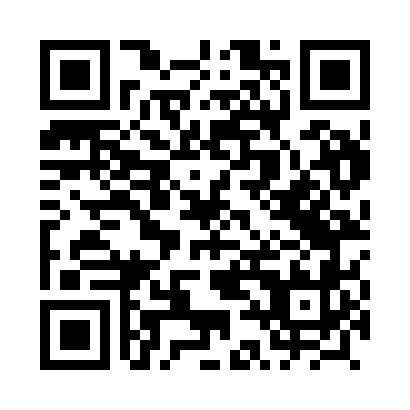 Prayer times for Czaczyk, PolandWed 1 May 2024 - Fri 31 May 2024High Latitude Method: Angle Based RulePrayer Calculation Method: Muslim World LeagueAsar Calculation Method: HanafiPrayer times provided by https://www.salahtimes.comDateDayFajrSunriseDhuhrAsrMaghribIsha1Wed2:495:2312:515:598:2010:422Thu2:465:2112:516:008:2110:453Fri2:425:1912:516:018:2310:494Sat2:385:1812:516:028:2510:525Sun2:375:1612:516:038:2610:556Mon2:365:1412:506:048:2810:577Tue2:355:1212:506:058:2910:588Wed2:355:1012:506:068:3110:589Thu2:345:0912:506:078:3310:5910Fri2:335:0712:506:088:3411:0011Sat2:335:0512:506:098:3611:0012Sun2:325:0412:506:108:3711:0113Mon2:315:0212:506:108:3911:0214Tue2:315:0112:506:118:4111:0215Wed2:304:5912:506:128:4211:0316Thu2:294:5812:506:138:4411:0417Fri2:294:5612:506:148:4511:0418Sat2:284:5512:506:158:4711:0519Sun2:284:5312:506:168:4811:0620Mon2:274:5212:506:178:5011:0621Tue2:274:5112:516:188:5111:0722Wed2:264:4912:516:188:5211:0823Thu2:264:4812:516:198:5411:0824Fri2:254:4712:516:208:5511:0925Sat2:254:4612:516:218:5611:0926Sun2:254:4512:516:218:5811:1027Mon2:244:4412:516:228:5911:1128Tue2:244:4312:516:239:0011:1129Wed2:244:4212:516:249:0111:1230Thu2:234:4112:516:249:0311:1231Fri2:234:4012:526:259:0411:13